*During the application process, local governments must demonstrate that no duplication of benefits will occur.  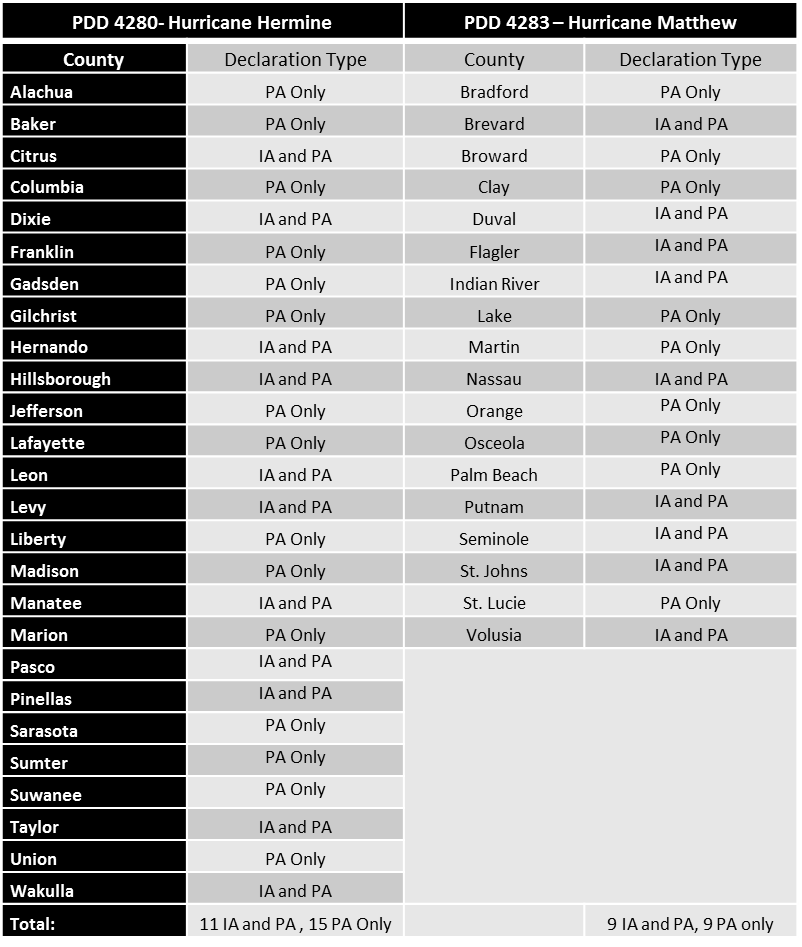 Project TypeNational Objective  Hurricane Event ImpactPercentage of LMI Population Served Estimated Total Remaining Unmet NeedDuplication of BenefitsSingle-family homes, multi-family complex, mobile home, etc.  If not housing related, clearly define how the project ties back to address LMI unmet housing need. Describe which CDBG National Objective this project meets. (e.g., LMI, slum and blight, or urgent need)Describe how the homes were directly impacted by the disaster.  Insert percentage of LMI population served Estimated total dollar amount to address remaining unmet need.  Certification that, to the best of the local government’s knowledge, this project will not result in a duplication of benefits.*